Уважаемые коллеги!Для исполнения ряда поручений Губернатора Приморского края Кожемяко О.Н., отраженных в решениях Комиссии по предупреждению и ликвидации чрезвычайных ситуаций и обеспечению пожарной безопасности Приморского края, просим вас на подведомственной территории провести работу с сельхозпроизводителями, заключившими с министерством сельского хозяйства Приморского края ежегодное соглашениям о комплексном участии в государственной программе Приморского края по развитию сельского хозяйства,  рамках которых утверждается план мероприятий по пожарной безопасности на текущий год.В соответствии с указанным планом мероприятий сельхозтоваропроизводители обязаны обеспечить следующие мероприятия:1.  Соблюдать запрет на выжигание сухой травянистой растительности,  стерни,  пожнивных остатков на землях сельскохозяйственного  назначения  и землях запаса, разведение  костров на полях.2. Создание минерализованной полосы на сельхозугодьях по периметру каждого поля полосой шириной не менее 4 метров, её фотофиксации и размещением фотографии полей в Информационной Системе «Агроуправление» по средствам мобильного приложения «ФотоН». 3. Установить и соблюдать строгий противопожарный режим при работе на полях и сельскохозяйственных угодьях до схода сухой травы, запрет на применение открытого огня, а также исключить применение других возможных источников зажигания.4. Проведение противопожарного инструктажа с лицами, задействованными в полевых работах.5. Обеспечить сельскохозяйственную технику первичными средствами пожаротушения (комбайны всех типов и тракторы — 2 огнетушителями, 2 штыковыми лопатами) и исправными искрогасителями.Просим вас дать поручения лицам, ответственным в муниципалитете за обеспечение противопожарных мер, провести работу с сельхозтоваропроизводителями по исполнению выше указанных противопожарных мероприятий.О проведенной работе проинформировать министерство в срок до 13.04.2023 года на электронный адрес kulikov_pb@primorsky.ru. Министр                                                                                                      А.А. БронцКуликов Павел Борисович(423) 241-19-64, kulikov_pb@primorsky.ru 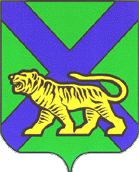 МИНИСТЕРСТВОСЕЛЬСКОГО ХОЗЯЙСТВАПРИМОРСКОГО КРАЯ(Минсельхоз Приморского края)ул.1-я Морская, 2, г. Владивосток, 690090Телефон: (423) 241-19-66, факс: (423) 241-27-88E-mail: daf@primorsky.ru, http://agrodv.ruГлавам муниципальных образованийПриморского края